МИНИСТЕРСТВО НАУКИ И ВЫСШЕГО ОБРАЗОВАНИЯ РФРОСТОВСКИЙ  ГОСУДАРСТВЕННЫЙ  ЭКОНОМИЧЕСКИЙ УНИВЕРСИТЕТ (РИНХ)ФАКУЛЬТЕТ ТОГОВОГО ДЕЛАБезпалова А.Г.МЕТОДИЧЕСКИЕ УКАЗАНИЯ ПО ПРОХОЖДЕНИЮ УЧЕБНОЙ ПРАКТИКИ Практика по получению первичных профессиональных умений и навыков, в том числе первичных умений и навыков научно-исследовательской деятельности42.03.01 «Реклама и связи с общественностью» Ростов-на-Дону2021СОДЕРЖАНИЕ ВВЕДЕНИЕЦелью прохождения учебной практики определяется круг задач и последовательность их выполнения. Основными из них являются:Выписать все задачи по СОДЕРЖАНИЮВ завершении прохождения всех этапов практики составляется отчет с заключением и обобщением выводов по анализу и оценке общей деятельности (вставить название предприятия).При написании отчета учебной практики были использованы: материалы деятельности, информация сайта…… вставить еще материалы, которые использовались с указанием названия предприятияПериод прохождения практики: __________По окончании заполняется дневник практики и составляется отчет.Правила оформления ОтчетаВсе должно быть выставлено, как указано на скриншоте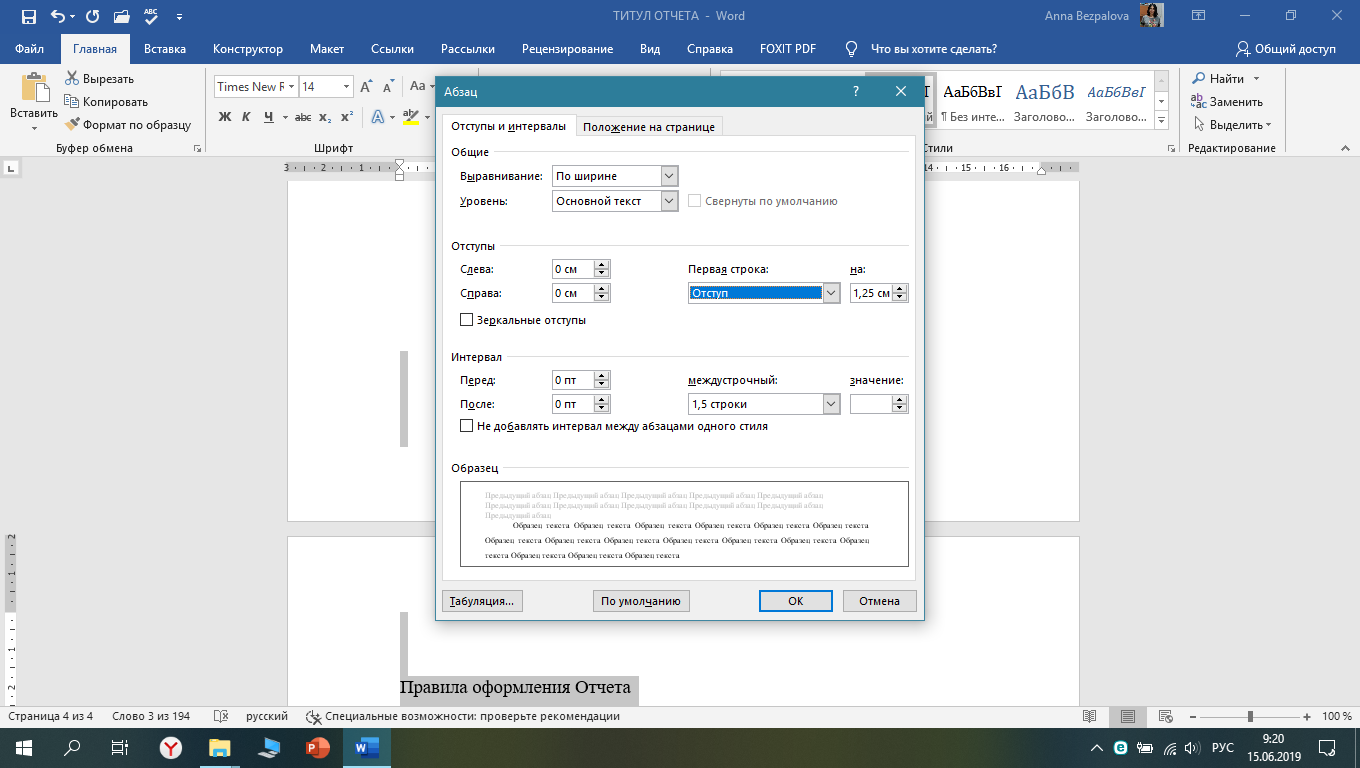 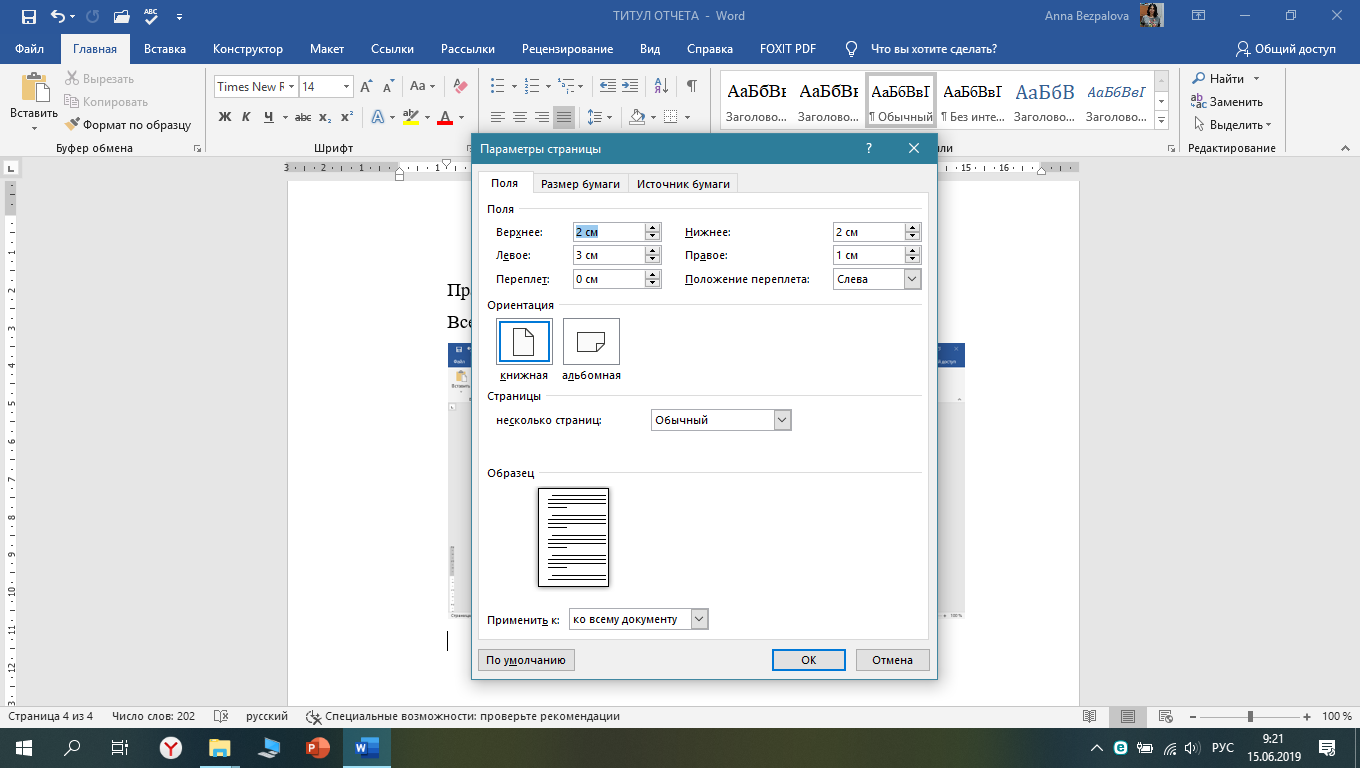 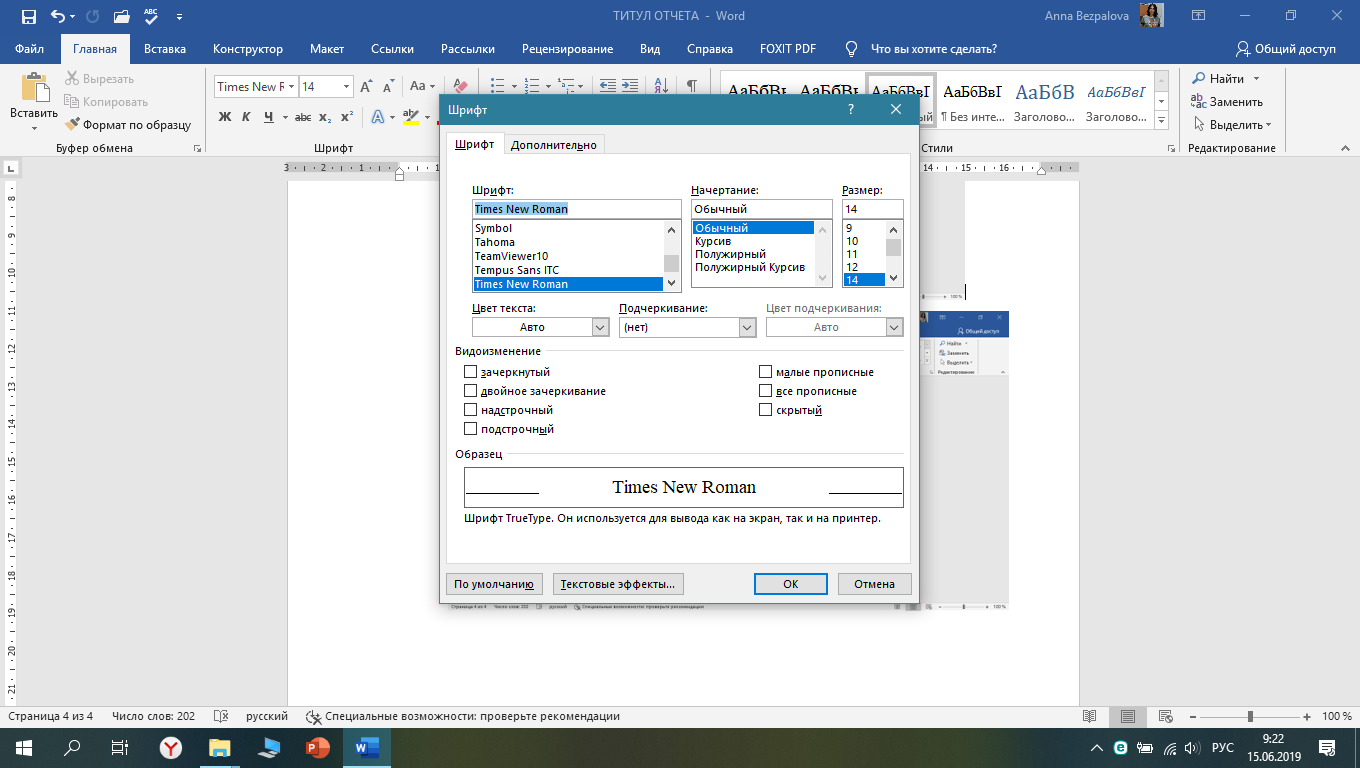 Оформление рисунков и таблиц!!!Рисунок!!!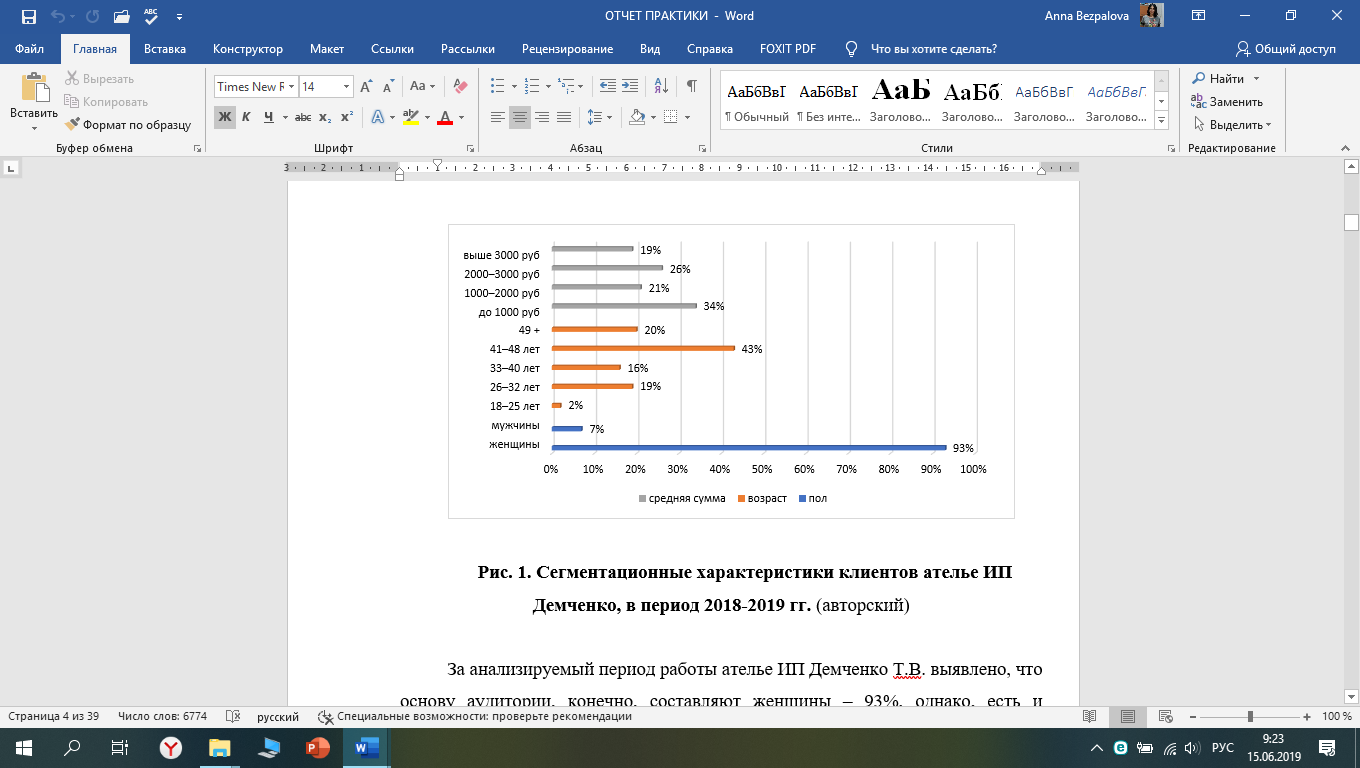 Только так буду принимать – ни каким другим образом оформление не принимается!!!Таблица!!!!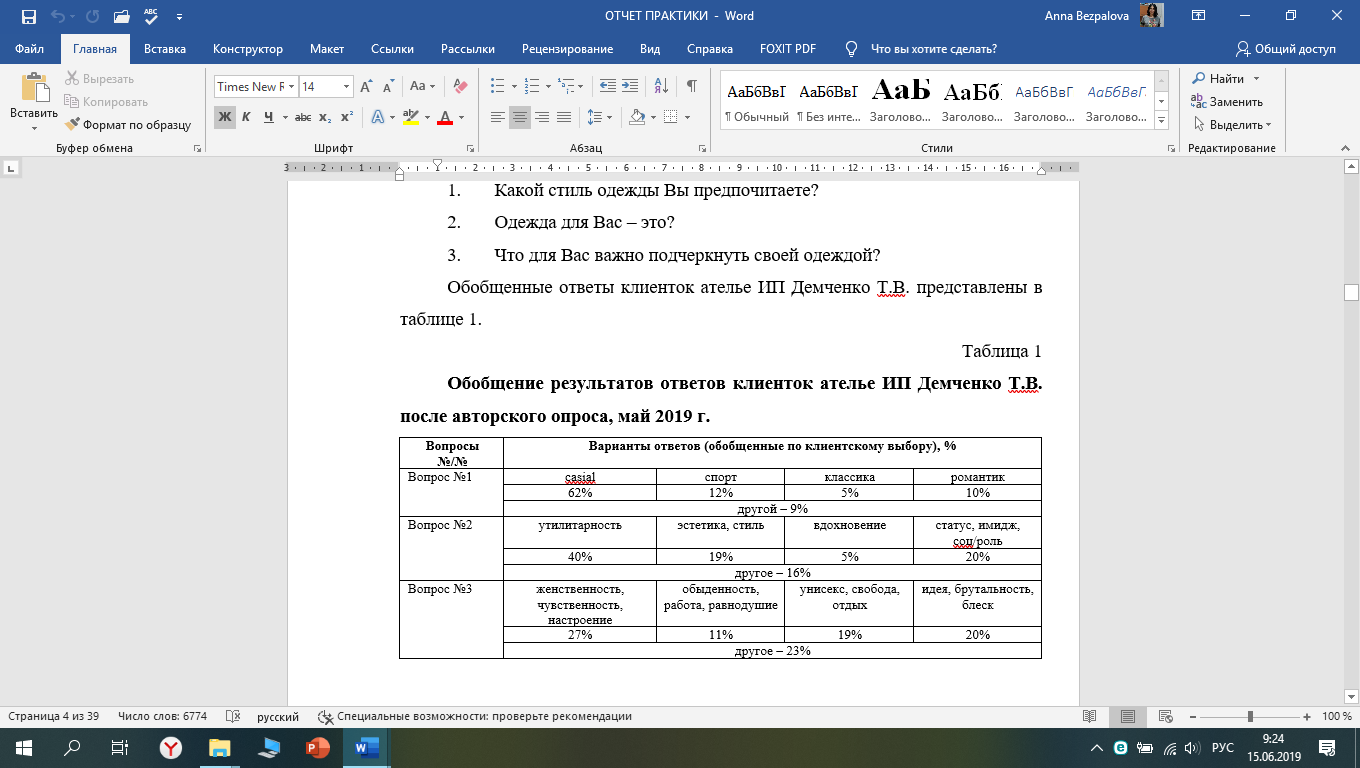 Рисунки размещаются по центру страницы!!!! Название рисунка – также!! Название размещается под рисунком!! Таблица размещается по всей странице в рамках заданных полей (поля см. выше). Название размещается над таблицей по центру, слово Таблица вверху над названием справа!!!НАЗВАНИЕ КАЖДОГО ПУНКТА ПИШЕТСЯ ПРОПИСНЫМИ БУКВАМИ С НОВОЙ СТРАНИЦЫ!!!!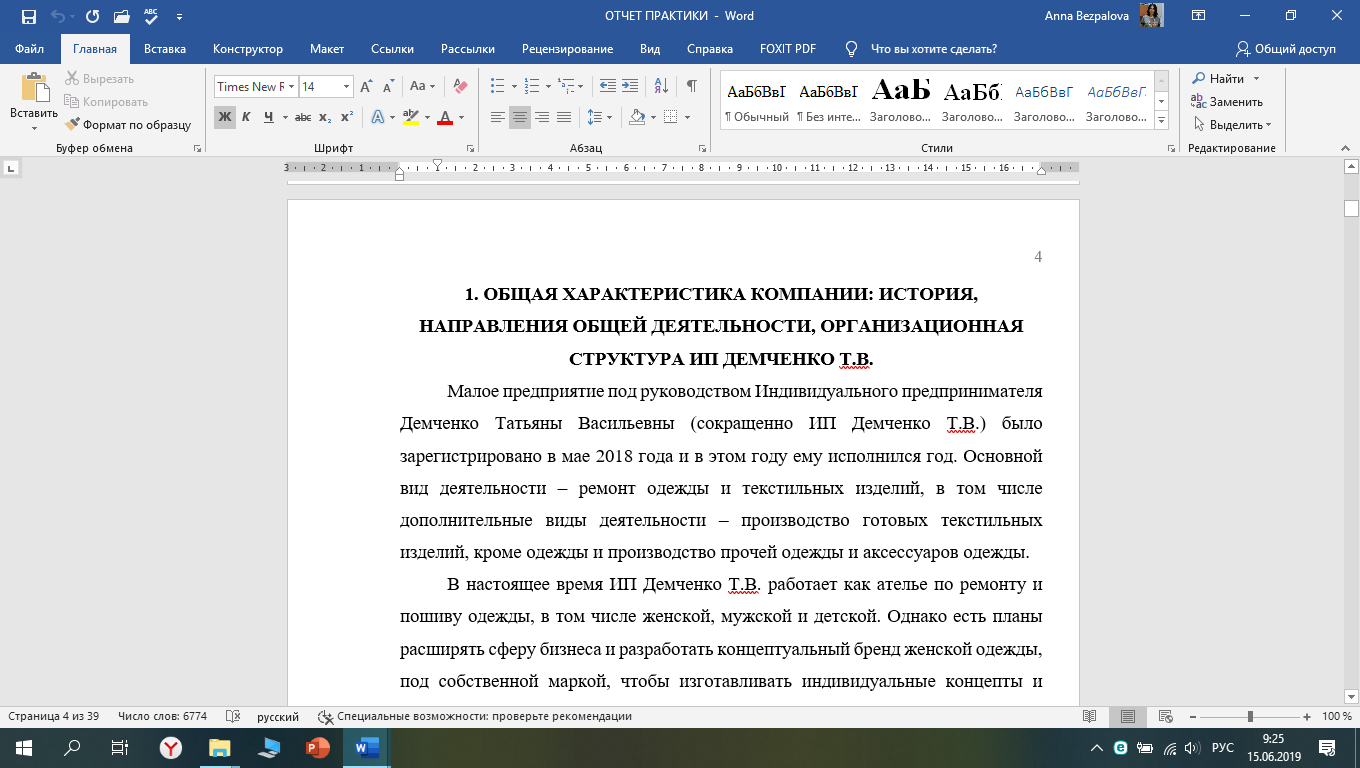 Страница перед следующим пунктом должна быть заполнена, хотя бы на 15–20 строк!!!Примерно так!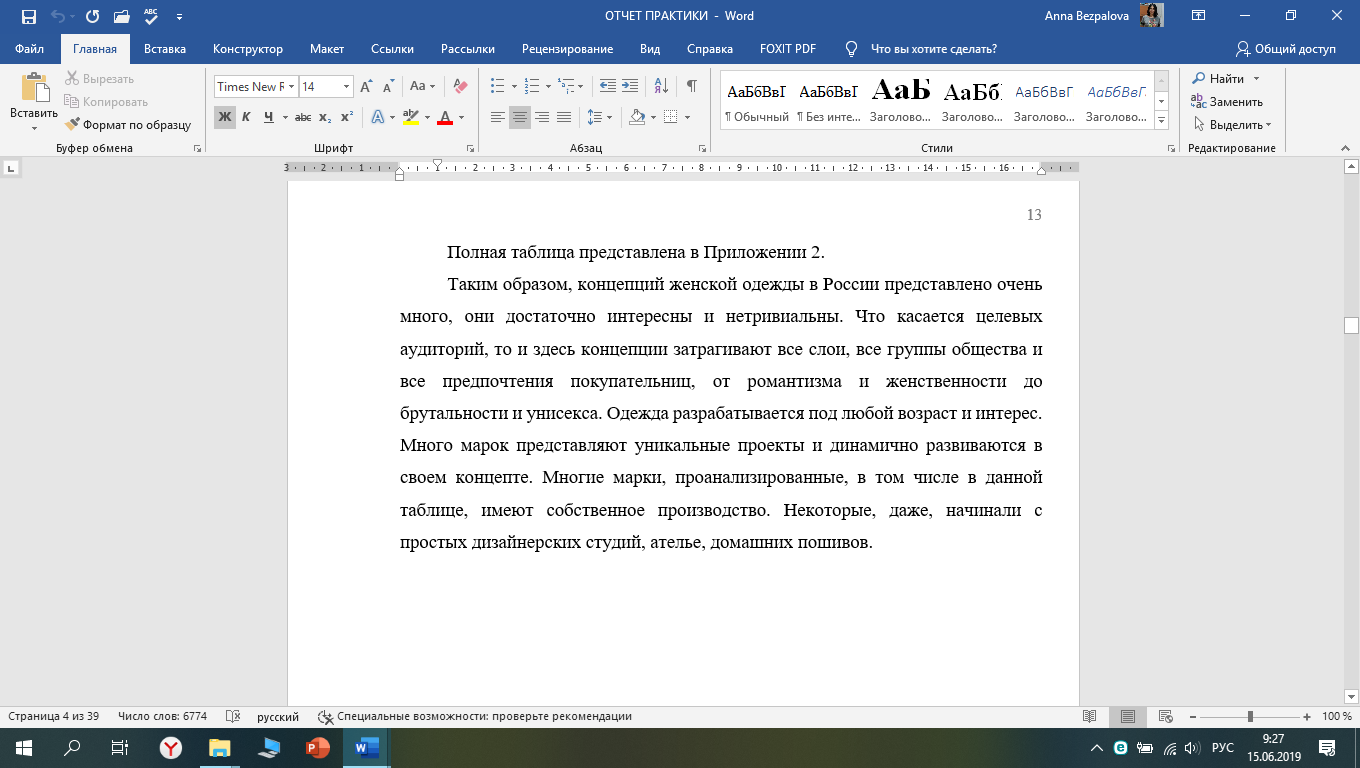 Так оформляется СПИСОК ИСПОЛЬЗОВАННЫХ ИСТОЧНИКОВ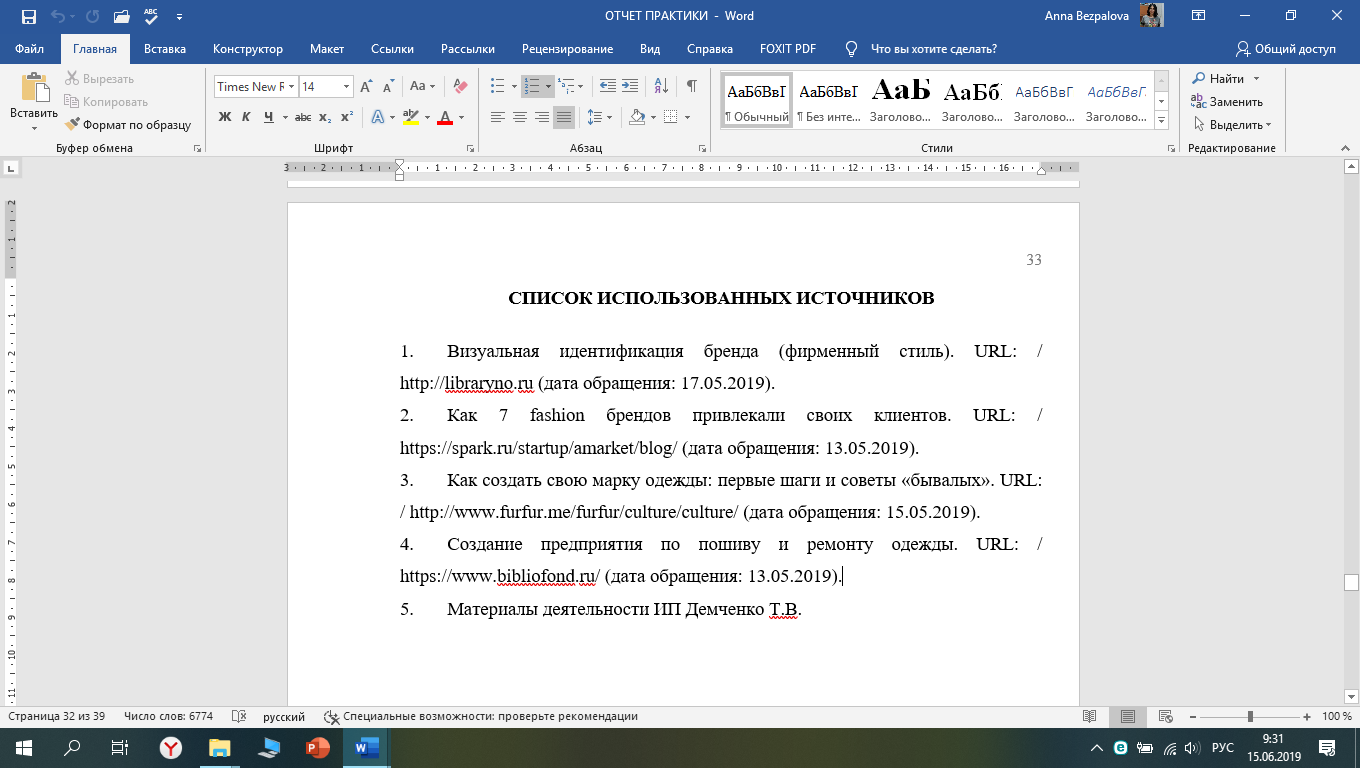 Если будут ПРИЛОЖЕНИЯ, то оформлять надо так!!!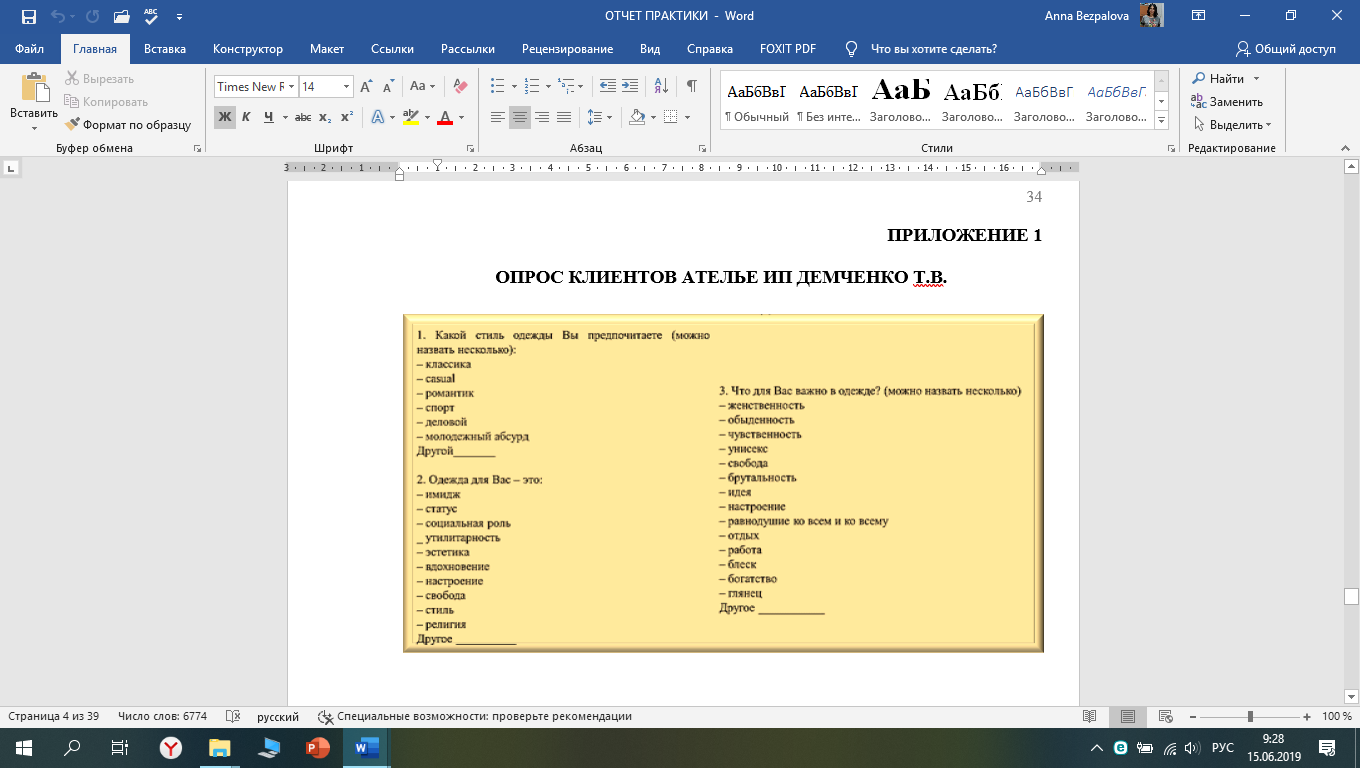 И так далее ПРИЛОЖЕНИЕ 2 с новой страницы ПРИЛОЖЕНИЕ 3В ПРИЛОЖЕНИЯХ МОГУТ БЫТЬ копия устава ООО, макеты, скрин сайта и групп в соцсетях, разные публикации, фото, в общем, весь материал, который имеет отношение и к практике, и к маркетинговой, рекламной деятельности предприятия (агентства, отдела и пр.)ВВЕДЕНИЕ ВВЕДЕНИЕ 31.ОБЩАЯ ХАРАКТЕРИСТИКА OOO «LUSH», НАПРАВЛЕНИЕ ДЕЯТЕЛЬНОСТИ, ИСТОРИЯ, СТРУКТУРА 2.ХАРАКТЕРИСТИКА ПРОИЗВОДИМЫХ/ПРОДАВАЕМЫХ ПРОДУКТОВ OOO «LUSH» (ТОВАРЫ, УСЛУГИ) 3.ОПИСАНИЕ ОСНОВНЫХ ЭКОНОМИЧЕСКИХ ПОКАЗАТЕЛЕЙ, СВЯЗАННЫХ С МАРКЕТИНГОВОЙ И РЕКЛАМНОЙ ДЕЯТЕЛЬНОСТЬЮ ЗА ИЗУЧАЕМЫЙ ПЕРИОД КАЛЕНДАРНОГО ГОДА 4.АНАЛИЗ ВНЕШНЕЙ И ВНУТРЕННЕЙ СРЕДЫ ДЕЯТЕЛЬНОСТИ OOO «Lush» 5.АНАЛИЗ КОНКУРЕНТНОЙ СИТУАЦИИ 6.АНАЛИЗ МАРКЕТИНГА И ПРОДВИЖЕНИЯ OOO «LUSH»  ЗАКЛЮЧЕНИЕ ЗАКЛЮЧЕНИЕ СПИСОК ИСПОЛЬЗОВАННЫХ ИСТОЧНИКОВ ПРИЛОЖЕНИЯ СПИСОК ИСПОЛЬЗОВАННЫХ ИСТОЧНИКОВ ПРИЛОЖЕНИЯ 